                                             October 25th  2018Dear Parents and Carers,Many thanks for your kind contributions for our Harvest Assembly before Half term 2018.Hopefulyy these will be collected from the West Lothian Foodbank this week.The P6 Class assembly is planned for tomorrow, we look forward to see parents and carers at 11 am. Thank you.On the October 26th 2018 Mid Calder Primary School are holding a coffee morning ran by Lexie,Ben, Niamh and Ross.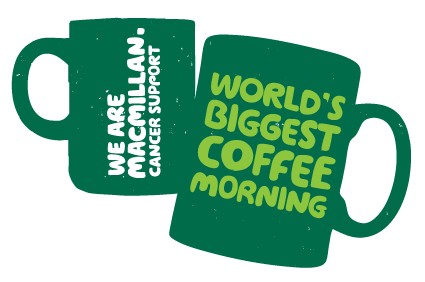 Time: 11: 40 am -12:30pmThis will take place straight after the P6 assembly in the Drama room at the back of the hall behind the big screen All of your donations will be going to Macmillan Cancer Support. We would love you all to come along to this event.Homework Having consulted with children, parents and teaching staff our “Home Learning” will resume in an adapted form this week. I am pleased to say we had a very good response from you all 64% of our families.The general consensus is that there will be an emphasis on reading every week and with a maths and literacy task set on alternate weeks. There will be an opportunity for children to experience more creative/applied tasks over a longer period of time in a “grid” choice arrangement, linked with class themes and topics in school. Younger children will be encouraged to concentrate on phonics and spelling based activities. P1 and P2 are organising an information evening to further explain this.Please feel free to ask for any clarification to your child`s class teacher if you need any support with homework.Thank you for your continued support.Kind regards,Hazel Thurlow Head Teacher